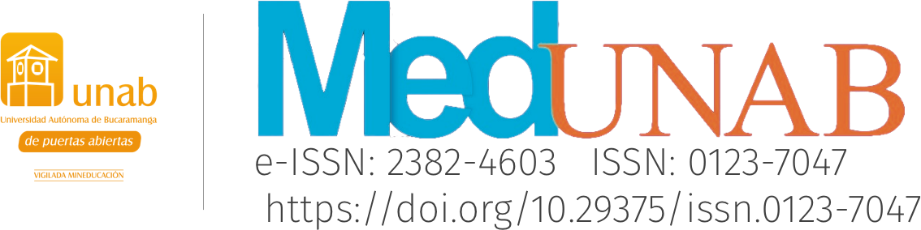 Universidad Autónoma de Bucaramanga- MedUNAB Journal The School of Health SciencesGeneral guide to assess images in clinical medicineTitle of the article: The reviewer (the evaluator) declares that he has no conflicts of interest to review the article, as well as to make observations and evaluation of this article.The reviewer (the evaluator) within the confidentiality policy, may not make, in the present or in the future, any partial or total reproduction of the article and / or partial or total publication in his own name of this article that is entrusted to him for his evaluation.The reviewer (the evaluator) is free to make comments, corrections and suggestions within the manuscript if he/she deems it necessary.* ORCID: a system to create and maintain a unique registry of researcher identifiers and a transparent method of linking research activities and outputs to these identifiers. https://orcid.org/register** CVlac is the electronic curriculum vitae format for Colciencias, which is recommended to complete if you are a Colombian citizen.Thank you very much, we recognize your effort as the best tool in attaining scientific quality for our publications at the School of Health Sciences. Editorial committee MedUNAB Journal YESNONot applicableTITLETITLETITLETITLETITLE1. Does it reflect the overall content of the image's description?1. Does it reflect the overall content of the image's description?2. Is it clear and concise?2. Is it clear and concise?IMAGESIMAGESIMAGESIMAGESIMAGES3. Does it adequately illustrate the concept, identification, variety, disease or diagnosis?3. Does it adequately illustrate the concept, identification, variety, disease or diagnosis?4. Does it represent the importance of the topic to be illustrated?4. Does it represent the importance of the topic to be illustrated?5. Does the image have an adequate resolution and lighting?5. Does the image have an adequate resolution and lighting?6. Is it possible to observe the findings that the image or images attempt to illustrate?6. Is it possible to observe the findings that the image or images attempt to illustrate?7. Is the number of images presented appropriate?7. Is the number of images presented appropriate?8. Does the image or images protect the patient's identity?8. Does the image or images protect the patient's identity?9. Are they innovative or appealing?9. Are they innovative or appealing?IMAGE DESCRIPTIONIMAGE DESCRIPTIONIMAGE DESCRIPTIONIMAGE DESCRIPTIONIMAGE DESCRIPTION10. Do you consider that the image description is adequate?10. Do you consider that the image description is adequate?11. Does it describe findings to be highlighted in each image?11. Does it describe findings to be highlighted in each image?12. Do you consider the order of presentation of the image or images pertinent?12. Do you consider the order of presentation of the image or images pertinent?TEXTTEXTTEXTTEXTTEXT13. Does it briefly mention the document's central topic / diagnosis?13. Does it briefly mention the document's central topic / diagnosis?14. Does it clearly state what it intends to illustrate from the pathology with the image or images?14. Does it clearly state what it intends to illustrate from the pathology with the image or images?15. Does it include relevant information about findings of the case presented in images?15. Does it include relevant information about findings of the case presented in images?16. Is there a brief context presentation as per the image’s findings?16. Is there a brief context presentation as per the image’s findings?17. Does it showcase what is innovative or appealing about the image or images?17. Does it showcase what is innovative or appealing about the image or images?18. Is the description length adequate (maximum 500 words)? 18. Is the description length adequate (maximum 500 words)? OVERVIEWOVERVIEWOVERVIEWOVERVIEWOVERVIEW19. Do you think that the topic covered is of interest to the health area?19. Do you think that the topic covered is of interest to the health area?20. Does it have calculation errors?20. Does it have calculation errors?21. Is the bibliographical material adequate?21. Is the bibliographical material adequate?22. Is the bibliographical material sufficient?22. Is the bibliographical material sufficient?23. Is the bibliographical material up-to-date?23. Is the bibliographical material up-to-date?24. Do you think it is necessary to delve deeper into any item?24. Do you think it is necessary to delve deeper into any item?  Please specify:  Please specify:  Please specify:  Please specify:  Please specify:FINAL CONSIDERATIONSFINAL CONSIDERATIONSFINAL CONSIDERATIONSFINAL CONSIDERATIONSFINAL CONSIDERATIONS25. Do you think publication of the article is pertinent?25. Do you think publication of the article is pertinent?26. Do you believe that the document contributes to knowledge?26. Do you believe that the document contributes to knowledge?27. Do you believe that the document is an unpublished original?27. Do you believe that the document is an unpublished original?28. Do you believe that the claims therein are based on valid data and information?28. Do you believe that the claims therein are based on valid data and information?29. Do you believe that, in general, the document is clear and coherent for potential readers?29. Do you believe that, in general, the document is clear and coherent for potential readers?DECISION TO PUBLISHDECISION TO PUBLISHSelect the decision you consider appropriateSelect the decision you consider appropriateSelect the decision you consider appropriatePublish without modificationsPublish without modificationsPublish after minor modifications (specify)Publish after minor modifications (specify)Publish after moderate modifications (specify)Publish after moderate modifications (specify)Reconsider and publish after major modifications (specify)Reconsider and publish after major modifications (specify)RejectedRejectedRemarks:Please attach any suggestions deemed necessary to improve the quality of the text under review. Likewise, this space serves to expand negative responses indicated above; please use the number that precedes the question when replying.Remarks:Please attach any suggestions deemed necessary to improve the quality of the text under review. Likewise, this space serves to expand negative responses indicated above; please use the number that precedes the question when replying.Remarks:Please attach any suggestions deemed necessary to improve the quality of the text under review. Likewise, this space serves to expand negative responses indicated above; please use the number that precedes the question when replying.Remarks:Please attach any suggestions deemed necessary to improve the quality of the text under review. Likewise, this space serves to expand negative responses indicated above; please use the number that precedes the question when replying.Remarks:Please attach any suggestions deemed necessary to improve the quality of the text under review. Likewise, this space serves to expand negative responses indicated above; please use the number that precedes the question when replying.Reviewed by:Reviewed by:Reviewed by:Reviewed by:Reviewed by:Institutional affiliation:Institutional affiliation:Institutional affiliation:Institutional affiliation:Institutional affiliation:Academic degrees: Academic degrees: Academic degrees: Academic degrees: Academic degrees: Identification data C.C. or Passport:Identification data C.C. or Passport:Identification data C.C. or Passport:Identification data C.C. or Passport:Identification data C.C. or Passport:ORCID*: ORCID*: ORCID*: ORCID*: ORCID*: Google Scholar Link: Google Scholar Link: Google Scholar Link: Google Scholar Link: Google Scholar Link: CVlac Link **: CVlac Link **: CVlac Link **: CVlac Link **: CVlac Link **: Link to other identifiers:ResearchGate:ResearchGate:ResearchGate:ResearchGate:Mendeley:Mendeley:Mendeley:Mendeley:Academia:Academia:Academia:Academia:Publindex:Publindex:Publindex:Publindex:Redalyc:Redalyc:Redalyc:Redalyc:Others:Others:Others:Others: